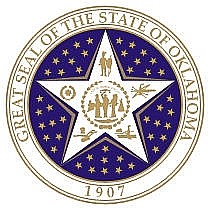 OST FORM 740ASR(Revised 08/13)STATE OF OKLAHOMAAgency Security Representative Designation FormThe persons named are authorized to submit requests for the creation of new user ids, modification or termination of user access, or the addition or deletion of files for processing on State Treasurer Systems. This authorization supercedes any previous written or oral authorizations. OST FORM 740ASR(Revised 08/13)STATE OF OKLAHOMAAgency Security Representative Designation FormThe persons named are authorized to submit requests for the creation of new user ids, modification or termination of user access, or the addition or deletion of files for processing on State Treasurer Systems. This authorization supercedes any previous written or oral authorizations. OST FORM 740ASR(Revised 08/13)STATE OF OKLAHOMAAgency Security Representative Designation FormThe persons named are authorized to submit requests for the creation of new user ids, modification or termination of user access, or the addition or deletion of files for processing on State Treasurer Systems. This authorization supercedes any previous written or oral authorizations. OST FORM 740ASR(Revised 08/13)STATE OF OKLAHOMAAgency Security Representative Designation FormThe persons named are authorized to submit requests for the creation of new user ids, modification or termination of user access, or the addition or deletion of files for processing on State Treasurer Systems. This authorization supercedes any previous written or oral authorizations. OST FORM 740ASR(Revised 08/13)STATE OF OKLAHOMAAgency Security Representative Designation FormThe persons named are authorized to submit requests for the creation of new user ids, modification or termination of user access, or the addition or deletion of files for processing on State Treasurer Systems. This authorization supercedes any previous written or oral authorizations. OST FORM 740ASR(Revised 08/13)STATE OF OKLAHOMAAgency Security Representative Designation FormThe persons named are authorized to submit requests for the creation of new user ids, modification or termination of user access, or the addition or deletion of files for processing on State Treasurer Systems. This authorization supercedes any previous written or oral authorizations. OST FORM 740ASR(Revised 08/13)STATE OF OKLAHOMAAgency Security Representative Designation FormThe persons named are authorized to submit requests for the creation of new user ids, modification or termination of user access, or the addition or deletion of files for processing on State Treasurer Systems. This authorization supercedes any previous written or oral authorizations. OST FORM 740ASR(Revised 08/13)STATE OF OKLAHOMAAgency Security Representative Designation FormThe persons named are authorized to submit requests for the creation of new user ids, modification or termination of user access, or the addition or deletion of files for processing on State Treasurer Systems. This authorization supercedes any previous written or oral authorizations. OST FORM 740ASR(Revised 08/13)STATE OF OKLAHOMAAgency Security Representative Designation FormThe persons named are authorized to submit requests for the creation of new user ids, modification or termination of user access, or the addition or deletion of files for processing on State Treasurer Systems. This authorization supercedes any previous written or oral authorizations. OST FORM 740ASR(Revised 08/13)STATE OF OKLAHOMAAgency Security Representative Designation FormThe persons named are authorized to submit requests for the creation of new user ids, modification or termination of user access, or the addition or deletion of files for processing on State Treasurer Systems. This authorization supercedes any previous written or oral authorizations. OST FORM 740ASR(Revised 08/13)STATE OF OKLAHOMAAgency Security Representative Designation FormThe persons named are authorized to submit requests for the creation of new user ids, modification or termination of user access, or the addition or deletion of files for processing on State Treasurer Systems. This authorization supercedes any previous written or oral authorizations. OST FORM 740ASR(Revised 08/13)STATE OF OKLAHOMAAgency Security Representative Designation FormThe persons named are authorized to submit requests for the creation of new user ids, modification or termination of user access, or the addition or deletion of files for processing on State Treasurer Systems. This authorization supercedes any previous written or oral authorizations. OST FORM 740ASR(Revised 08/13)STATE OF OKLAHOMAAgency Security Representative Designation FormThe persons named are authorized to submit requests for the creation of new user ids, modification or termination of user access, or the addition or deletion of files for processing on State Treasurer Systems. This authorization supercedes any previous written or oral authorizations. OST FORM 740ASR(Revised 08/13)STATE OF OKLAHOMAAgency Security Representative Designation FormThe persons named are authorized to submit requests for the creation of new user ids, modification or termination of user access, or the addition or deletion of files for processing on State Treasurer Systems. This authorization supercedes any previous written or oral authorizations. OST FORM 740ASR(Revised 08/13)STATE OF OKLAHOMAAgency Security Representative Designation FormThe persons named are authorized to submit requests for the creation of new user ids, modification or termination of user access, or the addition or deletion of files for processing on State Treasurer Systems. This authorization supercedes any previous written or oral authorizations. OST FORM 740ASR(Revised 08/13)STATE OF OKLAHOMAAgency Security Representative Designation FormThe persons named are authorized to submit requests for the creation of new user ids, modification or termination of user access, or the addition or deletion of files for processing on State Treasurer Systems. This authorization supercedes any previous written or oral authorizations. OST FORM 740ASR(Revised 08/13)STATE OF OKLAHOMAAgency Security Representative Designation FormThe persons named are authorized to submit requests for the creation of new user ids, modification or termination of user access, or the addition or deletion of files for processing on State Treasurer Systems. This authorization supercedes any previous written or oral authorizations. OST FORM 740ASR(Revised 08/13)STATE OF OKLAHOMAAgency Security Representative Designation FormThe persons named are authorized to submit requests for the creation of new user ids, modification or termination of user access, or the addition or deletion of files for processing on State Treasurer Systems. This authorization supercedes any previous written or oral authorizations. OST FORM 740ASR(Revised 08/13)STATE OF OKLAHOMAAgency Security Representative Designation FormThe persons named are authorized to submit requests for the creation of new user ids, modification or termination of user access, or the addition or deletion of files for processing on State Treasurer Systems. This authorization supercedes any previous written or oral authorizations. OST FORM 740ASR(Revised 08/13)STATE OF OKLAHOMAAgency Security Representative Designation FormThe persons named are authorized to submit requests for the creation of new user ids, modification or termination of user access, or the addition or deletion of files for processing on State Treasurer Systems. This authorization supercedes any previous written or oral authorizations. OST FORM 740ASR(Revised 08/13)STATE OF OKLAHOMAAgency Security Representative Designation FormThe persons named are authorized to submit requests for the creation of new user ids, modification or termination of user access, or the addition or deletion of files for processing on State Treasurer Systems. This authorization supercedes any previous written or oral authorizations. OST FORM 740ASR(Revised 08/13)STATE OF OKLAHOMAAgency Security Representative Designation FormThe persons named are authorized to submit requests for the creation of new user ids, modification or termination of user access, or the addition or deletion of files for processing on State Treasurer Systems. This authorization supercedes any previous written or oral authorizations. OST FORM 740ASR(Revised 08/13)STATE OF OKLAHOMAAgency Security Representative Designation FormThe persons named are authorized to submit requests for the creation of new user ids, modification or termination of user access, or the addition or deletion of files for processing on State Treasurer Systems. This authorization supercedes any previous written or oral authorizations. OST FORM 740ASR(Revised 08/13)STATE OF OKLAHOMAAgency Security Representative Designation FormThe persons named are authorized to submit requests for the creation of new user ids, modification or termination of user access, or the addition or deletion of files for processing on State Treasurer Systems. This authorization supercedes any previous written or oral authorizations. OST FORM 740ASR(Revised 08/13)STATE OF OKLAHOMAAgency Security Representative Designation FormThe persons named are authorized to submit requests for the creation of new user ids, modification or termination of user access, or the addition or deletion of files for processing on State Treasurer Systems. This authorization supercedes any previous written or oral authorizations. OST FORM 740ASR(Revised 08/13)STATE OF OKLAHOMAAgency Security Representative Designation FormThe persons named are authorized to submit requests for the creation of new user ids, modification or termination of user access, or the addition or deletion of files for processing on State Treasurer Systems. This authorization supercedes any previous written or oral authorizations. OST FORM 740ASR(Revised 08/13)STATE OF OKLAHOMAAgency Security Representative Designation FormThe persons named are authorized to submit requests for the creation of new user ids, modification or termination of user access, or the addition or deletion of files for processing on State Treasurer Systems. This authorization supercedes any previous written or oral authorizations. OST FORM 740ASR(Revised 08/13)STATE OF OKLAHOMAAgency Security Representative Designation FormThe persons named are authorized to submit requests for the creation of new user ids, modification or termination of user access, or the addition or deletion of files for processing on State Treasurer Systems. This authorization supercedes any previous written or oral authorizations. OST FORM 740ASR(Revised 08/13)STATE OF OKLAHOMAAgency Security Representative Designation FormThe persons named are authorized to submit requests for the creation of new user ids, modification or termination of user access, or the addition or deletion of files for processing on State Treasurer Systems. This authorization supercedes any previous written or oral authorizations. OST FORM 740ASR(Revised 08/13)STATE OF OKLAHOMAAgency Security Representative Designation FormThe persons named are authorized to submit requests for the creation of new user ids, modification or termination of user access, or the addition or deletion of files for processing on State Treasurer Systems. This authorization supercedes any previous written or oral authorizations. OST FORM 740ASR(Revised 08/13)STATE OF OKLAHOMAAgency Security Representative Designation FormThe persons named are authorized to submit requests for the creation of new user ids, modification or termination of user access, or the addition or deletion of files for processing on State Treasurer Systems. This authorization supercedes any previous written or oral authorizations. OST FORM 740ASR(Revised 08/13)STATE OF OKLAHOMAAgency Security Representative Designation FormThe persons named are authorized to submit requests for the creation of new user ids, modification or termination of user access, or the addition or deletion of files for processing on State Treasurer Systems. This authorization supercedes any previous written or oral authorizations. OST FORM 740ASR(Revised 08/13)STATE OF OKLAHOMAAgency Security Representative Designation FormThe persons named are authorized to submit requests for the creation of new user ids, modification or termination of user access, or the addition or deletion of files for processing on State Treasurer Systems. This authorization supercedes any previous written or oral authorizations. Director (please print): Director (please print): Director (please print): Director (please print): Director (please print): Director (please print): Director (please print): Director (please print): Director (please print): Director (please print): Director (please print): Director (please print): Director’s Signature:Director’s Signature:Director’s Signature:Director’s Signature:Director’s Signature:Director’s Signature:Director’s Signature:Director’s Signature:Director’s Signature:Director’s Signature:Director’s Signature:Date:Date:Date:Date:Agency Name:Agency Name:Agency Name:Agency Name:Agency Name:Agency Name:Agency Number:Agency Number:Agency Number:Agency Number:Agency Number:Agency Number:Agency Number:Mailing Address:Mailing Address:Mailing Address:Mailing Address:Mailing Address:Mailing Address:Mailing Address:Mailing Address:Mailing Address:City: City: State:State:State:State:Zip:Zip:Zip:Zip:Name:Name:Name:Title:Title:Title:Title:Phone Number:Phone Number:Phone Number:Phone Number:Phone Number:Phone Number:Phone Number:Phone Number:Email Address:Email Address:Email Address:Email Address:Email Address:Email Address:Email Address:Email Address:Applications (Specify applications representative is authorized to approve below:)Applications (Specify applications representative is authorized to approve below:)Applications (Specify applications representative is authorized to approve below:)Applications (Specify applications representative is authorized to approve below:)Applications (Specify applications representative is authorized to approve below:)Applications (Specify applications representative is authorized to approve below:)Applications (Specify applications representative is authorized to approve below:)Applications (Specify applications representative is authorized to approve below:)Applications (Specify applications representative is authorized to approve below:)Applications (Specify applications representative is authorized to approve below:)Applications (Specify applications representative is authorized to approve below:)Applications (Specify applications representative is authorized to approve below:)Applications (Specify applications representative is authorized to approve below:)Applications (Specify applications representative is authorized to approve below:)Applications (Specify applications representative is authorized to approve below:)Applications (Specify applications representative is authorized to approve below:)Applications (Specify applications representative is authorized to approve below:)Applications (Specify applications representative is authorized to approve below:)Applications (Specify applications representative is authorized to approve below:)Applications (Specify applications representative is authorized to approve below:)Applications (Specify applications representative is authorized to approve below:)Applications (Specify applications representative is authorized to approve below:)Applications (Specify applications representative is authorized to approve below:)Applications (Specify applications representative is authorized to approve below:)Applications (Specify applications representative is authorized to approve below:)Applications (Specify applications representative is authorized to approve below:)Applications (Specify applications representative is authorized to approve below:)Applications (Specify applications representative is authorized to approve below:)Applications (Specify applications representative is authorized to approve below:)Applications (Specify applications representative is authorized to approve below:)Applications (Specify applications representative is authorized to approve below:)Applications (Specify applications representative is authorized to approve below:)Applications (Specify applications representative is authorized to approve below:)AllAllAllBottomline WebseriesBottomline WebseriesBottomline WebseriesBottomline WebseriesBottomline WebseriesBottomline WebseriesBottomline WebseriesBottomline WebseriesOracle - ImagingOracle - ImagingOracle - ImagingOracle - ImagingImage RetrievalImage RetrievalImage RetrievalImage RetrievalImage RetrievalImage RetrievalImage RetrievalImage RetrievalImage RetrievalImage RetrievalJPMorgan Chase ACCESSJPMorgan Chase ACCESSJPMorgan Chase ACCESSSignature:Signature:Signature:Signature:Name:Name:Name:Title:Title:Title:Title:Phone Number:Phone Number:Phone Number:Phone Number:Phone Number:Phone Number:Phone Number:Phone Number:Email Address:Email Address:Email Address:Email Address:Email Address:Email Address:Email Address:Email Address:Applications (Specify applications representative is authorized to approve below:)Applications (Specify applications representative is authorized to approve below:)Applications (Specify applications representative is authorized to approve below:)Applications (Specify applications representative is authorized to approve below:)Applications (Specify applications representative is authorized to approve below:)Applications (Specify applications representative is authorized to approve below:)Applications (Specify applications representative is authorized to approve below:)Applications (Specify applications representative is authorized to approve below:)Applications (Specify applications representative is authorized to approve below:)Applications (Specify applications representative is authorized to approve below:)Applications (Specify applications representative is authorized to approve below:)Applications (Specify applications representative is authorized to approve below:)Applications (Specify applications representative is authorized to approve below:)Applications (Specify applications representative is authorized to approve below:)Applications (Specify applications representative is authorized to approve below:)Applications (Specify applications representative is authorized to approve below:)Applications (Specify applications representative is authorized to approve below:)Applications (Specify applications representative is authorized to approve below:)Applications (Specify applications representative is authorized to approve below:)Applications (Specify applications representative is authorized to approve below:)Applications (Specify applications representative is authorized to approve below:)Applications (Specify applications representative is authorized to approve below:)Applications (Specify applications representative is authorized to approve below:)Applications (Specify applications representative is authorized to approve below:)Applications (Specify applications representative is authorized to approve below:)Applications (Specify applications representative is authorized to approve below:)Applications (Specify applications representative is authorized to approve below:)Applications (Specify applications representative is authorized to approve below:)Applications (Specify applications representative is authorized to approve below:)Applications (Specify applications representative is authorized to approve below:)Applications (Specify applications representative is authorized to approve below:)Applications (Specify applications representative is authorized to approve below:)Applications (Specify applications representative is authorized to approve below:)AllAllAllBottomline WebseriesBottomline WebseriesBottomline WebseriesBottomline WebseriesBottomline WebseriesBottomline WebseriesBottomline WebseriesBottomline WebseriesOracle - ImagingOracle - ImagingOracle - ImagingOracle - ImagingImage RetrievalImage RetrievalImage RetrievalImage RetrievalImage RetrievalImage RetrievalImage RetrievalImage RetrievalImage RetrievalImage RetrievalJPMorgan Chase ACCESSJPMorgan Chase ACCESSJPMorgan Chase ACCESSSignature:Signature:Signature:Signature:Name:Name:Name:Title:Title:Title:Title:Phone Number:Phone Number:Phone Number:Phone Number:Phone Number:Phone Number:Phone Number:Phone Number:Email Address:Email Address:Email Address:Email Address:Email Address:Email Address:Email Address:Email Address:Applications (Specify applications representative is authorized to approve below:)Applications (Specify applications representative is authorized to approve below:)Applications (Specify applications representative is authorized to approve below:)Applications (Specify applications representative is authorized to approve below:)Applications (Specify applications representative is authorized to approve below:)Applications (Specify applications representative is authorized to approve below:)Applications (Specify applications representative is authorized to approve below:)Applications (Specify applications representative is authorized to approve below:)Applications (Specify applications representative is authorized to approve below:)Applications (Specify applications representative is authorized to approve below:)Applications (Specify applications representative is authorized to approve below:)Applications (Specify applications representative is authorized to approve below:)Applications (Specify applications representative is authorized to approve below:)Applications (Specify applications representative is authorized to approve below:)Applications (Specify applications representative is authorized to approve below:)Applications (Specify applications representative is authorized to approve below:)Applications (Specify applications representative is authorized to approve below:)Applications (Specify applications representative is authorized to approve below:)Applications (Specify applications representative is authorized to approve below:)Applications (Specify applications representative is authorized to approve below:)Applications (Specify applications representative is authorized to approve below:)Applications (Specify applications representative is authorized to approve below:)Applications (Specify applications representative is authorized to approve below:)Applications (Specify applications representative is authorized to approve below:)Applications (Specify applications representative is authorized to approve below:)Applications (Specify applications representative is authorized to approve below:)Applications (Specify applications representative is authorized to approve below:)Applications (Specify applications representative is authorized to approve below:)Applications (Specify applications representative is authorized to approve below:)Applications (Specify applications representative is authorized to approve below:)Applications (Specify applications representative is authorized to approve below:)Applications (Specify applications representative is authorized to approve below:)Applications (Specify applications representative is authorized to approve below:)AllAllAllBottomline WebseriesBottomline WebseriesBottomline WebseriesBottomline WebseriesBottomline WebseriesBottomline WebseriesBottomline WebseriesBottomline WebseriesOracle - ImagingOracle - ImagingOracle - ImagingOracle - ImagingImage RetrievalImage RetrievalImage RetrievalImage RetrievalImage RetrievalImage RetrievalImage RetrievalImage RetrievalImage RetrievalImage RetrievalJPMorgan Chase ACCESSJPMorgan Chase ACCESSJPMorgan Chase ACCESSSignature:Signature:Signature:Signature:DESCRIPTIONSAll: Agency security representative can approve access to all OST systems.Bottomline Webseries: Agency security representative can approve any access in Bottomline Webseries, including: ACH, Wire and Check payments. Oracle - Imaging: Agency security representative can approve any access in the Treasurer’s Oracle – Imaging system. Image Retrieval: Agency security representative can approve any access in the Image Retrieval System which allows users to view images of paid warrants.JPMorgan ACCESS: Agency security representative can approve access to JPMorgan Chase AccessSend completed form to:	Oklahoma State Treasurer (User Access)2300 Lincoln Blvd. State Capitol Room 217Oklahoma City, Oklahoma. 73105If you have any questions concerning this form, please contact OST Treasury Services at TreasuryServices@treasurer.ok.gov. DESCRIPTIONSAll: Agency security representative can approve access to all OST systems.Bottomline Webseries: Agency security representative can approve any access in Bottomline Webseries, including: ACH, Wire and Check payments. Oracle - Imaging: Agency security representative can approve any access in the Treasurer’s Oracle – Imaging system. Image Retrieval: Agency security representative can approve any access in the Image Retrieval System which allows users to view images of paid warrants.JPMorgan ACCESS: Agency security representative can approve access to JPMorgan Chase AccessSend completed form to:	Oklahoma State Treasurer (User Access)2300 Lincoln Blvd. State Capitol Room 217Oklahoma City, Oklahoma. 73105If you have any questions concerning this form, please contact OST Treasury Services at TreasuryServices@treasurer.ok.gov. DESCRIPTIONSAll: Agency security representative can approve access to all OST systems.Bottomline Webseries: Agency security representative can approve any access in Bottomline Webseries, including: ACH, Wire and Check payments. Oracle - Imaging: Agency security representative can approve any access in the Treasurer’s Oracle – Imaging system. Image Retrieval: Agency security representative can approve any access in the Image Retrieval System which allows users to view images of paid warrants.JPMorgan ACCESS: Agency security representative can approve access to JPMorgan Chase AccessSend completed form to:	Oklahoma State Treasurer (User Access)2300 Lincoln Blvd. State Capitol Room 217Oklahoma City, Oklahoma. 73105If you have any questions concerning this form, please contact OST Treasury Services at TreasuryServices@treasurer.ok.gov. DESCRIPTIONSAll: Agency security representative can approve access to all OST systems.Bottomline Webseries: Agency security representative can approve any access in Bottomline Webseries, including: ACH, Wire and Check payments. Oracle - Imaging: Agency security representative can approve any access in the Treasurer’s Oracle – Imaging system. Image Retrieval: Agency security representative can approve any access in the Image Retrieval System which allows users to view images of paid warrants.JPMorgan ACCESS: Agency security representative can approve access to JPMorgan Chase AccessSend completed form to:	Oklahoma State Treasurer (User Access)2300 Lincoln Blvd. State Capitol Room 217Oklahoma City, Oklahoma. 73105If you have any questions concerning this form, please contact OST Treasury Services at TreasuryServices@treasurer.ok.gov. DESCRIPTIONSAll: Agency security representative can approve access to all OST systems.Bottomline Webseries: Agency security representative can approve any access in Bottomline Webseries, including: ACH, Wire and Check payments. Oracle - Imaging: Agency security representative can approve any access in the Treasurer’s Oracle – Imaging system. Image Retrieval: Agency security representative can approve any access in the Image Retrieval System which allows users to view images of paid warrants.JPMorgan ACCESS: Agency security representative can approve access to JPMorgan Chase AccessSend completed form to:	Oklahoma State Treasurer (User Access)2300 Lincoln Blvd. State Capitol Room 217Oklahoma City, Oklahoma. 73105If you have any questions concerning this form, please contact OST Treasury Services at TreasuryServices@treasurer.ok.gov. DESCRIPTIONSAll: Agency security representative can approve access to all OST systems.Bottomline Webseries: Agency security representative can approve any access in Bottomline Webseries, including: ACH, Wire and Check payments. Oracle - Imaging: Agency security representative can approve any access in the Treasurer’s Oracle – Imaging system. Image Retrieval: Agency security representative can approve any access in the Image Retrieval System which allows users to view images of paid warrants.JPMorgan ACCESS: Agency security representative can approve access to JPMorgan Chase AccessSend completed form to:	Oklahoma State Treasurer (User Access)2300 Lincoln Blvd. State Capitol Room 217Oklahoma City, Oklahoma. 73105If you have any questions concerning this form, please contact OST Treasury Services at TreasuryServices@treasurer.ok.gov. DESCRIPTIONSAll: Agency security representative can approve access to all OST systems.Bottomline Webseries: Agency security representative can approve any access in Bottomline Webseries, including: ACH, Wire and Check payments. Oracle - Imaging: Agency security representative can approve any access in the Treasurer’s Oracle – Imaging system. Image Retrieval: Agency security representative can approve any access in the Image Retrieval System which allows users to view images of paid warrants.JPMorgan ACCESS: Agency security representative can approve access to JPMorgan Chase AccessSend completed form to:	Oklahoma State Treasurer (User Access)2300 Lincoln Blvd. State Capitol Room 217Oklahoma City, Oklahoma. 73105If you have any questions concerning this form, please contact OST Treasury Services at TreasuryServices@treasurer.ok.gov. DESCRIPTIONSAll: Agency security representative can approve access to all OST systems.Bottomline Webseries: Agency security representative can approve any access in Bottomline Webseries, including: ACH, Wire and Check payments. Oracle - Imaging: Agency security representative can approve any access in the Treasurer’s Oracle – Imaging system. Image Retrieval: Agency security representative can approve any access in the Image Retrieval System which allows users to view images of paid warrants.JPMorgan ACCESS: Agency security representative can approve access to JPMorgan Chase AccessSend completed form to:	Oklahoma State Treasurer (User Access)2300 Lincoln Blvd. State Capitol Room 217Oklahoma City, Oklahoma. 73105If you have any questions concerning this form, please contact OST Treasury Services at TreasuryServices@treasurer.ok.gov. DESCRIPTIONSAll: Agency security representative can approve access to all OST systems.Bottomline Webseries: Agency security representative can approve any access in Bottomline Webseries, including: ACH, Wire and Check payments. Oracle - Imaging: Agency security representative can approve any access in the Treasurer’s Oracle – Imaging system. Image Retrieval: Agency security representative can approve any access in the Image Retrieval System which allows users to view images of paid warrants.JPMorgan ACCESS: Agency security representative can approve access to JPMorgan Chase AccessSend completed form to:	Oklahoma State Treasurer (User Access)2300 Lincoln Blvd. State Capitol Room 217Oklahoma City, Oklahoma. 73105If you have any questions concerning this form, please contact OST Treasury Services at TreasuryServices@treasurer.ok.gov. DESCRIPTIONSAll: Agency security representative can approve access to all OST systems.Bottomline Webseries: Agency security representative can approve any access in Bottomline Webseries, including: ACH, Wire and Check payments. Oracle - Imaging: Agency security representative can approve any access in the Treasurer’s Oracle – Imaging system. Image Retrieval: Agency security representative can approve any access in the Image Retrieval System which allows users to view images of paid warrants.JPMorgan ACCESS: Agency security representative can approve access to JPMorgan Chase AccessSend completed form to:	Oklahoma State Treasurer (User Access)2300 Lincoln Blvd. State Capitol Room 217Oklahoma City, Oklahoma. 73105If you have any questions concerning this form, please contact OST Treasury Services at TreasuryServices@treasurer.ok.gov. DESCRIPTIONSAll: Agency security representative can approve access to all OST systems.Bottomline Webseries: Agency security representative can approve any access in Bottomline Webseries, including: ACH, Wire and Check payments. Oracle - Imaging: Agency security representative can approve any access in the Treasurer’s Oracle – Imaging system. Image Retrieval: Agency security representative can approve any access in the Image Retrieval System which allows users to view images of paid warrants.JPMorgan ACCESS: Agency security representative can approve access to JPMorgan Chase AccessSend completed form to:	Oklahoma State Treasurer (User Access)2300 Lincoln Blvd. State Capitol Room 217Oklahoma City, Oklahoma. 73105If you have any questions concerning this form, please contact OST Treasury Services at TreasuryServices@treasurer.ok.gov. DESCRIPTIONSAll: Agency security representative can approve access to all OST systems.Bottomline Webseries: Agency security representative can approve any access in Bottomline Webseries, including: ACH, Wire and Check payments. Oracle - Imaging: Agency security representative can approve any access in the Treasurer’s Oracle – Imaging system. Image Retrieval: Agency security representative can approve any access in the Image Retrieval System which allows users to view images of paid warrants.JPMorgan ACCESS: Agency security representative can approve access to JPMorgan Chase AccessSend completed form to:	Oklahoma State Treasurer (User Access)2300 Lincoln Blvd. State Capitol Room 217Oklahoma City, Oklahoma. 73105If you have any questions concerning this form, please contact OST Treasury Services at TreasuryServices@treasurer.ok.gov. DESCRIPTIONSAll: Agency security representative can approve access to all OST systems.Bottomline Webseries: Agency security representative can approve any access in Bottomline Webseries, including: ACH, Wire and Check payments. Oracle - Imaging: Agency security representative can approve any access in the Treasurer’s Oracle – Imaging system. Image Retrieval: Agency security representative can approve any access in the Image Retrieval System which allows users to view images of paid warrants.JPMorgan ACCESS: Agency security representative can approve access to JPMorgan Chase AccessSend completed form to:	Oklahoma State Treasurer (User Access)2300 Lincoln Blvd. State Capitol Room 217Oklahoma City, Oklahoma. 73105If you have any questions concerning this form, please contact OST Treasury Services at TreasuryServices@treasurer.ok.gov. DESCRIPTIONSAll: Agency security representative can approve access to all OST systems.Bottomline Webseries: Agency security representative can approve any access in Bottomline Webseries, including: ACH, Wire and Check payments. Oracle - Imaging: Agency security representative can approve any access in the Treasurer’s Oracle – Imaging system. Image Retrieval: Agency security representative can approve any access in the Image Retrieval System which allows users to view images of paid warrants.JPMorgan ACCESS: Agency security representative can approve access to JPMorgan Chase AccessSend completed form to:	Oklahoma State Treasurer (User Access)2300 Lincoln Blvd. State Capitol Room 217Oklahoma City, Oklahoma. 73105If you have any questions concerning this form, please contact OST Treasury Services at TreasuryServices@treasurer.ok.gov. DESCRIPTIONSAll: Agency security representative can approve access to all OST systems.Bottomline Webseries: Agency security representative can approve any access in Bottomline Webseries, including: ACH, Wire and Check payments. Oracle - Imaging: Agency security representative can approve any access in the Treasurer’s Oracle – Imaging system. Image Retrieval: Agency security representative can approve any access in the Image Retrieval System which allows users to view images of paid warrants.JPMorgan ACCESS: Agency security representative can approve access to JPMorgan Chase AccessSend completed form to:	Oklahoma State Treasurer (User Access)2300 Lincoln Blvd. State Capitol Room 217Oklahoma City, Oklahoma. 73105If you have any questions concerning this form, please contact OST Treasury Services at TreasuryServices@treasurer.ok.gov. DESCRIPTIONSAll: Agency security representative can approve access to all OST systems.Bottomline Webseries: Agency security representative can approve any access in Bottomline Webseries, including: ACH, Wire and Check payments. Oracle - Imaging: Agency security representative can approve any access in the Treasurer’s Oracle – Imaging system. Image Retrieval: Agency security representative can approve any access in the Image Retrieval System which allows users to view images of paid warrants.JPMorgan ACCESS: Agency security representative can approve access to JPMorgan Chase AccessSend completed form to:	Oklahoma State Treasurer (User Access)2300 Lincoln Blvd. State Capitol Room 217Oklahoma City, Oklahoma. 73105If you have any questions concerning this form, please contact OST Treasury Services at TreasuryServices@treasurer.ok.gov. DESCRIPTIONSAll: Agency security representative can approve access to all OST systems.Bottomline Webseries: Agency security representative can approve any access in Bottomline Webseries, including: ACH, Wire and Check payments. Oracle - Imaging: Agency security representative can approve any access in the Treasurer’s Oracle – Imaging system. Image Retrieval: Agency security representative can approve any access in the Image Retrieval System which allows users to view images of paid warrants.JPMorgan ACCESS: Agency security representative can approve access to JPMorgan Chase AccessSend completed form to:	Oklahoma State Treasurer (User Access)2300 Lincoln Blvd. State Capitol Room 217Oklahoma City, Oklahoma. 73105If you have any questions concerning this form, please contact OST Treasury Services at TreasuryServices@treasurer.ok.gov. DESCRIPTIONSAll: Agency security representative can approve access to all OST systems.Bottomline Webseries: Agency security representative can approve any access in Bottomline Webseries, including: ACH, Wire and Check payments. Oracle - Imaging: Agency security representative can approve any access in the Treasurer’s Oracle – Imaging system. Image Retrieval: Agency security representative can approve any access in the Image Retrieval System which allows users to view images of paid warrants.JPMorgan ACCESS: Agency security representative can approve access to JPMorgan Chase AccessSend completed form to:	Oklahoma State Treasurer (User Access)2300 Lincoln Blvd. State Capitol Room 217Oklahoma City, Oklahoma. 73105If you have any questions concerning this form, please contact OST Treasury Services at TreasuryServices@treasurer.ok.gov. DESCRIPTIONSAll: Agency security representative can approve access to all OST systems.Bottomline Webseries: Agency security representative can approve any access in Bottomline Webseries, including: ACH, Wire and Check payments. Oracle - Imaging: Agency security representative can approve any access in the Treasurer’s Oracle – Imaging system. Image Retrieval: Agency security representative can approve any access in the Image Retrieval System which allows users to view images of paid warrants.JPMorgan ACCESS: Agency security representative can approve access to JPMorgan Chase AccessSend completed form to:	Oklahoma State Treasurer (User Access)2300 Lincoln Blvd. State Capitol Room 217Oklahoma City, Oklahoma. 73105If you have any questions concerning this form, please contact OST Treasury Services at TreasuryServices@treasurer.ok.gov. DESCRIPTIONSAll: Agency security representative can approve access to all OST systems.Bottomline Webseries: Agency security representative can approve any access in Bottomline Webseries, including: ACH, Wire and Check payments. Oracle - Imaging: Agency security representative can approve any access in the Treasurer’s Oracle – Imaging system. Image Retrieval: Agency security representative can approve any access in the Image Retrieval System which allows users to view images of paid warrants.JPMorgan ACCESS: Agency security representative can approve access to JPMorgan Chase AccessSend completed form to:	Oklahoma State Treasurer (User Access)2300 Lincoln Blvd. State Capitol Room 217Oklahoma City, Oklahoma. 73105If you have any questions concerning this form, please contact OST Treasury Services at TreasuryServices@treasurer.ok.gov. DESCRIPTIONSAll: Agency security representative can approve access to all OST systems.Bottomline Webseries: Agency security representative can approve any access in Bottomline Webseries, including: ACH, Wire and Check payments. Oracle - Imaging: Agency security representative can approve any access in the Treasurer’s Oracle – Imaging system. Image Retrieval: Agency security representative can approve any access in the Image Retrieval System which allows users to view images of paid warrants.JPMorgan ACCESS: Agency security representative can approve access to JPMorgan Chase AccessSend completed form to:	Oklahoma State Treasurer (User Access)2300 Lincoln Blvd. State Capitol Room 217Oklahoma City, Oklahoma. 73105If you have any questions concerning this form, please contact OST Treasury Services at TreasuryServices@treasurer.ok.gov. DESCRIPTIONSAll: Agency security representative can approve access to all OST systems.Bottomline Webseries: Agency security representative can approve any access in Bottomline Webseries, including: ACH, Wire and Check payments. Oracle - Imaging: Agency security representative can approve any access in the Treasurer’s Oracle – Imaging system. Image Retrieval: Agency security representative can approve any access in the Image Retrieval System which allows users to view images of paid warrants.JPMorgan ACCESS: Agency security representative can approve access to JPMorgan Chase AccessSend completed form to:	Oklahoma State Treasurer (User Access)2300 Lincoln Blvd. State Capitol Room 217Oklahoma City, Oklahoma. 73105If you have any questions concerning this form, please contact OST Treasury Services at TreasuryServices@treasurer.ok.gov. DESCRIPTIONSAll: Agency security representative can approve access to all OST systems.Bottomline Webseries: Agency security representative can approve any access in Bottomline Webseries, including: ACH, Wire and Check payments. Oracle - Imaging: Agency security representative can approve any access in the Treasurer’s Oracle – Imaging system. Image Retrieval: Agency security representative can approve any access in the Image Retrieval System which allows users to view images of paid warrants.JPMorgan ACCESS: Agency security representative can approve access to JPMorgan Chase AccessSend completed form to:	Oklahoma State Treasurer (User Access)2300 Lincoln Blvd. State Capitol Room 217Oklahoma City, Oklahoma. 73105If you have any questions concerning this form, please contact OST Treasury Services at TreasuryServices@treasurer.ok.gov. DESCRIPTIONSAll: Agency security representative can approve access to all OST systems.Bottomline Webseries: Agency security representative can approve any access in Bottomline Webseries, including: ACH, Wire and Check payments. Oracle - Imaging: Agency security representative can approve any access in the Treasurer’s Oracle – Imaging system. Image Retrieval: Agency security representative can approve any access in the Image Retrieval System which allows users to view images of paid warrants.JPMorgan ACCESS: Agency security representative can approve access to JPMorgan Chase AccessSend completed form to:	Oklahoma State Treasurer (User Access)2300 Lincoln Blvd. State Capitol Room 217Oklahoma City, Oklahoma. 73105If you have any questions concerning this form, please contact OST Treasury Services at TreasuryServices@treasurer.ok.gov. DESCRIPTIONSAll: Agency security representative can approve access to all OST systems.Bottomline Webseries: Agency security representative can approve any access in Bottomline Webseries, including: ACH, Wire and Check payments. Oracle - Imaging: Agency security representative can approve any access in the Treasurer’s Oracle – Imaging system. Image Retrieval: Agency security representative can approve any access in the Image Retrieval System which allows users to view images of paid warrants.JPMorgan ACCESS: Agency security representative can approve access to JPMorgan Chase AccessSend completed form to:	Oklahoma State Treasurer (User Access)2300 Lincoln Blvd. State Capitol Room 217Oklahoma City, Oklahoma. 73105If you have any questions concerning this form, please contact OST Treasury Services at TreasuryServices@treasurer.ok.gov. DESCRIPTIONSAll: Agency security representative can approve access to all OST systems.Bottomline Webseries: Agency security representative can approve any access in Bottomline Webseries, including: ACH, Wire and Check payments. Oracle - Imaging: Agency security representative can approve any access in the Treasurer’s Oracle – Imaging system. Image Retrieval: Agency security representative can approve any access in the Image Retrieval System which allows users to view images of paid warrants.JPMorgan ACCESS: Agency security representative can approve access to JPMorgan Chase AccessSend completed form to:	Oklahoma State Treasurer (User Access)2300 Lincoln Blvd. State Capitol Room 217Oklahoma City, Oklahoma. 73105If you have any questions concerning this form, please contact OST Treasury Services at TreasuryServices@treasurer.ok.gov. DESCRIPTIONSAll: Agency security representative can approve access to all OST systems.Bottomline Webseries: Agency security representative can approve any access in Bottomline Webseries, including: ACH, Wire and Check payments. Oracle - Imaging: Agency security representative can approve any access in the Treasurer’s Oracle – Imaging system. Image Retrieval: Agency security representative can approve any access in the Image Retrieval System which allows users to view images of paid warrants.JPMorgan ACCESS: Agency security representative can approve access to JPMorgan Chase AccessSend completed form to:	Oklahoma State Treasurer (User Access)2300 Lincoln Blvd. State Capitol Room 217Oklahoma City, Oklahoma. 73105If you have any questions concerning this form, please contact OST Treasury Services at TreasuryServices@treasurer.ok.gov. DESCRIPTIONSAll: Agency security representative can approve access to all OST systems.Bottomline Webseries: Agency security representative can approve any access in Bottomline Webseries, including: ACH, Wire and Check payments. Oracle - Imaging: Agency security representative can approve any access in the Treasurer’s Oracle – Imaging system. Image Retrieval: Agency security representative can approve any access in the Image Retrieval System which allows users to view images of paid warrants.JPMorgan ACCESS: Agency security representative can approve access to JPMorgan Chase AccessSend completed form to:	Oklahoma State Treasurer (User Access)2300 Lincoln Blvd. State Capitol Room 217Oklahoma City, Oklahoma. 73105If you have any questions concerning this form, please contact OST Treasury Services at TreasuryServices@treasurer.ok.gov. DESCRIPTIONSAll: Agency security representative can approve access to all OST systems.Bottomline Webseries: Agency security representative can approve any access in Bottomline Webseries, including: ACH, Wire and Check payments. Oracle - Imaging: Agency security representative can approve any access in the Treasurer’s Oracle – Imaging system. Image Retrieval: Agency security representative can approve any access in the Image Retrieval System which allows users to view images of paid warrants.JPMorgan ACCESS: Agency security representative can approve access to JPMorgan Chase AccessSend completed form to:	Oklahoma State Treasurer (User Access)2300 Lincoln Blvd. State Capitol Room 217Oklahoma City, Oklahoma. 73105If you have any questions concerning this form, please contact OST Treasury Services at TreasuryServices@treasurer.ok.gov. DESCRIPTIONSAll: Agency security representative can approve access to all OST systems.Bottomline Webseries: Agency security representative can approve any access in Bottomline Webseries, including: ACH, Wire and Check payments. Oracle - Imaging: Agency security representative can approve any access in the Treasurer’s Oracle – Imaging system. Image Retrieval: Agency security representative can approve any access in the Image Retrieval System which allows users to view images of paid warrants.JPMorgan ACCESS: Agency security representative can approve access to JPMorgan Chase AccessSend completed form to:	Oklahoma State Treasurer (User Access)2300 Lincoln Blvd. State Capitol Room 217Oklahoma City, Oklahoma. 73105If you have any questions concerning this form, please contact OST Treasury Services at TreasuryServices@treasurer.ok.gov. DESCRIPTIONSAll: Agency security representative can approve access to all OST systems.Bottomline Webseries: Agency security representative can approve any access in Bottomline Webseries, including: ACH, Wire and Check payments. Oracle - Imaging: Agency security representative can approve any access in the Treasurer’s Oracle – Imaging system. Image Retrieval: Agency security representative can approve any access in the Image Retrieval System which allows users to view images of paid warrants.JPMorgan ACCESS: Agency security representative can approve access to JPMorgan Chase AccessSend completed form to:	Oklahoma State Treasurer (User Access)2300 Lincoln Blvd. State Capitol Room 217Oklahoma City, Oklahoma. 73105If you have any questions concerning this form, please contact OST Treasury Services at TreasuryServices@treasurer.ok.gov. DESCRIPTIONSAll: Agency security representative can approve access to all OST systems.Bottomline Webseries: Agency security representative can approve any access in Bottomline Webseries, including: ACH, Wire and Check payments. Oracle - Imaging: Agency security representative can approve any access in the Treasurer’s Oracle – Imaging system. Image Retrieval: Agency security representative can approve any access in the Image Retrieval System which allows users to view images of paid warrants.JPMorgan ACCESS: Agency security representative can approve access to JPMorgan Chase AccessSend completed form to:	Oklahoma State Treasurer (User Access)2300 Lincoln Blvd. State Capitol Room 217Oklahoma City, Oklahoma. 73105If you have any questions concerning this form, please contact OST Treasury Services at TreasuryServices@treasurer.ok.gov. DESCRIPTIONSAll: Agency security representative can approve access to all OST systems.Bottomline Webseries: Agency security representative can approve any access in Bottomline Webseries, including: ACH, Wire and Check payments. Oracle - Imaging: Agency security representative can approve any access in the Treasurer’s Oracle – Imaging system. Image Retrieval: Agency security representative can approve any access in the Image Retrieval System which allows users to view images of paid warrants.JPMorgan ACCESS: Agency security representative can approve access to JPMorgan Chase AccessSend completed form to:	Oklahoma State Treasurer (User Access)2300 Lincoln Blvd. State Capitol Room 217Oklahoma City, Oklahoma. 73105If you have any questions concerning this form, please contact OST Treasury Services at TreasuryServices@treasurer.ok.gov. 